Daisy Bell (Bicycle Built for Two)Harry Dacre 1892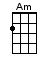 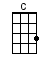 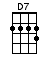 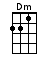 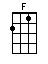 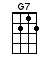 INTRO:  / 1 2 3 / 1 2 3 / [C] / [G7] / [C] / [C] /[C] There is a flower with-[G7]in my heart[G7] Daisy [C] Daisy[C] Planted one day by a [G7] glancing dart[G7] Planted by Daisy [C] Bell [C][Am] Whether she [Dm] loves me or [Am] loves me not[G7] Sometimes it's hard to [C] tell [C][Am] Yet I am [Dm] longing to [Am] share the lotOf [D7] beautiful Daisy [G7] Bell [G7]CHORUS:[C] Daisy, Daisy [F] give me your answer [C] do [C][G7] I'm half [C] crazy [D7] all for the love of [G7] you [G7]It [G7] won't be a stylish [C] marriage, I can't af-[F]ford a [C] carriage [C]But [C] you'll look [G7] sweet, up-[C]on the [G7] seatOf a [C] bicycle [G7] built for [C] two [G7][C] We will go 'tandem' as [G7] man and wife[G7] Daisy [C] Daisy[C] Peddling away down the [G7] road of life[G7] I and my Daisy [C] Bell [C][Am] When the road's [Dm] dark, we can [Am] both despisePo-[G7]licemen and lamps as [C] well [C][Am] There are bright [Dm] lights in the [Am] dazzling eyesOf [D7] beautiful Daisy [G7] Bell [G7]CHORUS:[C] Daisy, Daisy [F] give me your answer [C] do [C][G7] I'm half [C] crazy [D7] all for the love of [G7] you [G7]It [G7] won't be a stylish [C] marriage, I can't af-[F]ford a [C] carriage [C]But [C] you'll look [G7] sweet, up-[C]on the [G7] seatOf a [C] bicycle [G7] built for [C] two [G7][C] I will stand by you in [G7] "wheel" or woe[G7] Daisy [C] Daisy[C] You'll be the bell(e) which I'll [G7] ring you know[G7] Sweet little Daisy [C] Bell [C][Am] You'll take the [Dm] lead in each [Am] trip we take[G7] Then if I don't do [C] well [C][Am] I will per-[Dm]mit you to [Am] use the brakeMy [D7] beautiful Daisy [G7] Bell [G7]CHORUS:[C] Daisy, Daisy [F] give me your answer [C] do [C][G7] I'm half [C] crazy [D7] all for the love of [G7] you [G7]It [G7] won't be a stylish [C] marriage, I can't af-[F]ford a [C] carriage [C]But [C] you'll look [G7] sweet, up-[C]on the [G7] seatOf a [C] bicycle [G7] built for [C] two [G7] [C]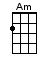 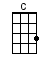 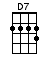 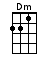 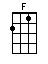 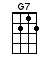 THE END (stop singing!)__________________________________________________ALTERNATE SHORT AND SWEET VERSION:[C] Daisy, Daisy [F] give me your answer [C] do [C][G7] I'm half [C] crazy [D7] all for the love of [G7] you [G7]It [G7] won't be stylish [C] marriage, I can't af-[F]ford a [C] carriage [C]But [C] you'll look [G7] sweet, up-[C]on a [G7] seatOf a [C] bicycle [G7] built for [C] two [G7]INSTRUMENTAL: with kazoos only[C] Daisy... Daisy [F] give me your answer [C] do [C][G7] I'm half [C] crazy [D7] all for the love of [G7] you [G7]It [G7] won't be stylish [C] marriage, I can't af-[F]ford a [C] carriage [C]But [C] you'll look [G7] sweet, up-[C]on a [G7] seatOf a [C] bicycle [G7] built for [C] two [G7][C] Harry, Harry, I’ll [F] give you my answer [C] true [C][G7] I’d be [C] crazy, to [D7] marry a fool like [G7] you [G7]There [G7] won’t be any [C] marriage, if you can’t af-[F]ford a [C] carriage [C]’Cause [C] I’ll be [G7] damned, if [C] I’ll get [G7] crammedOn a [C] bicycle [G7] built for [C] two [G7] [C]www.bytownukulele.ca